                                                                                                    копия верна Л.Н.Мельникова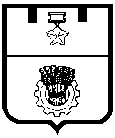 ВОЛГОГРАДСКая городская думаРЕШЕНИЕ400066, г. Волгоград, ул. Советская, 9                                                                           тел. (8442) 33-26-55, факс (8442) 55-17-13от 16.07.2013 № 79/2410О внесении изменений в решение Волгоградской городской Думы от 18.07.2007 № 48/1159 «О Порядке установления тарифов на услуги, предоставляемые муниципальными предприятиями и учреждениями Волгограда» (в редакции на 28.09.2011)В связи с разделением полномочий главы Волгограда и главы администрации Волгограда, дополнением компетенции Волгоградской городской Думы по установлению тарифов на работы, выполняемые муниципальными предприятиями и учреждениями Волгограда, разграничением полномочий между органами государственной власти и органами местного самоуправления в сфере охраны здоровья граждан, руководствуясь Федеральными законами от 06 октября 2003 г. № 131-ФЗ «Об общих принципах организации местного самоуправления в Российской Федерации» (в редакции на 07.05.2013), от 21 нояб-  ря 2011 г. № 323-ФЗ «Об основах охраны здоровья граждан в Российской Федерации» (в редакции на 02.07.2013), от 28 февраля 2012 г. № 10-ФЗ «О внесении изменений в Закон Российской Федерации «Об образовании» и статью 26.3 Федерального закона «Об общих принципах организации законодательных (представительных) и исполнительных органов государственной власти субъектов Российской Федерации», от 29 декабря 2012 г. № 273-ФЗ «Об образовании в Российской Федерации» (в редакции Федерального закона от 07.05.2013          № 99-ФЗ), статьями 5, 7, 24, 39 Устава города-героя Волгограда, Волгоградская городская ДумаРЕШИЛА: 1. Внести в решение Волгоградской городской Думы от 18.07.2007                     № 48/1159 «О Порядке установления тарифов на услуги, предоставляемые муниципальными предприятиями и учреждениями Волгограда» (в редакции           на 28.09.2011) следующие изменения:1.1. Наименование изложить в следующей редакции:«О Порядке установления тарифов на услуги (работы), предоставляемые (выполняемые) муниципальными унитарными предприятиями и учреждениями Волгограда». 1.2. Пункт 1 изложить в следующей редакции:«1. Принять Порядок установления тарифов на услуги (работы), предоставляемые (выполняемые) муниципальными унитарными предприятиями и учреждениями Волгограда, (далее – Порядок) согласно приложению.».1.3. В Порядке установления тарифов на услуги, предоставляемые муниципальными предприятиями и учреждениями Волгограда, принятом вышеуказанным решением и прилагаемом к вышеуказанному решению, (далее – Порядок):1.3.1. Наименование изложить в следующей редакции:«Порядок установления тарифов на услуги (работы), предоставляемые (выполняемые) муниципальными унитарными предприятиями и учреждениями Волгограда».1.3.2. В пункте 3.3 раздела 3, абзаце втором пункта 10.1 раздела 10 слова «постановление главы Волгограда» заменить словами «постановление администрации Волгограда» в соответствующем падеже, пункте 4.4 раздела 4 слова «глава Волгограда» заменить словами «глава администрации Волгограда» в соответствующем падеже, абзацах первом, четырнадцатом пункта 7.2, абзацах первом, восьмом пункта 7.3 раздела 7 слова «заместитель главы Волгограда» заменить словами «заместитель главы администрации Волгограда» в соответствующем падеже.1.3.3. В пунктах 1.1, 1.2, 1.3, 1.4 раздела 1, абзацах пятнадцатом, шестнадцатом пункта 2.1 раздела 2, пунктах 3.3, 3.4 раздела 3, подпункте 5.1.1 пункта 5.1, подпунктах 5.2.1, 5.2.2, 5.2.4, 5.2.5 пункта 5.2, пункте 5.5 раздела 5, пункте 6.2, подпункте 6.3.1 пункта 6.3 раздела 6, пункте 7.1, абзаце втором пункта 7.2, абзаце первом пункта 7.3, абзаце третьем пункта 7.6 раздела 7, абзацах третьем, четвертом, пятом подпункта 8.1.2 пункта 8.1 раздела 8, наименовании, пункте 9.2 раздела 9, пункте 10.3 раздела 10 слова «муниципальное предприятие» заменить словами «муниципальное унитарное предприятие» в соответствующих числе и падеже.1.3.4. В разделе 1 «Общие положения»:1.3.4.1. В пунктах 1.1, 1.2, 1.3, 1.4, 1.7, 1.8 после слова «услуги» в соответствующем падеже дополнить словом «(работы)» в соответствующем падеже, пунктах 1.1, 1.2, 1.3, 1.4 после слова «предоставляемые» дополнить словом «(выполняемые)».1.3.4.2. Пункт 1.5 изложить в следующей редакции: «1.5. Услуги (работы) подразделяются на две группы:услуги общегородского значения;прочие услуги (работы).».1.3.4.3. В пункте 1.6:1.3.4.3.1. Подпункт 1.6.3 изложить в следующей редакции: «1.6.3. Услуги, оплачиваемые родителями, по присмотру и уходу за детьми, осваивающими образовательные программы дошкольного образования в муниципальных организациях, осуществляющих образовательную деятельность.».1.3.4.3.2. Подпункт 1.6.5 исключить. 1.3.4.3.3. Подпункт 1.6.6 считать соответственно подпунктом 1.6.5. 1.3.5. В пункте 2.1 раздела 2 «Основные термины, понятия и определения, используемые в настоящем Порядке»:1.3.5.1. Абзац третий изложить в следующей редакции:«единые тарифы – тарифы, устанавливаемые для группы предприятий и учреждений, оказывающих одноименные виды услуг (выполняющих одноименные виды работ);».1.3.5.2. В абзацах первом, пятом, шестом после слова «услуги» в соответствующем падеже дополнить словом «(работы)» в соответствующем падеже,  абзаце десятом после слов «связанная с предоставлением услуг» дополнить словами «(выполнением работ)», абзаце пятнадцатом после слова «услуги» дополнить словом «(работы)», после слова «предоставляемые» дополнить словом «(выполняемые)».1.3.6. В разделе 3 «Порядок установления тарифов на услуги»:1.3.6.1. Наименование изложить в следующей редакции:«3. Порядок установления тарифов на услуги (работы)».1.3.6.2. Подпункт 3.1.2 пункта 3.1 изложить в следующей редакции: «3.1.2. Единые тарифы на услуги, указанные в подпункте 1.6.5 пункта 1.6 раздела 1 настоящего Порядка.».1.3.6.3. В пункте 3.3 после слова «услугам» дополнить словом «(работам)», после слова «предоставляемым» дополнить словом «(выполняемым)», пункте 3.4 после слова «услуги» дополнить словом «(работы)».1.3.7. В разделе 4 «Период регулирования тарифов на услуги»:1.3.7.1. Наименование изложить в следующей редакции:«4. Период регулирования тарифов на услуги (работы)».1.3.7.2. В пунктах 4.1, 4.4 после слова «услуги» дополнить словом «(работы)».1.3.7.3. Пункты 4.2, 4.3 изложить в следующей редакции: «4.2. Установление тарифов на услуги (работы), предусматривающее субсидирование из бюджета Волгограда на возмещение затрат в связи с оказанием услуг (выполнением работ) по регулируемым тарифам на очередной период регулирования, осуществляется до принятия бюджета Волгограда на очередной финансовый год.4.3. В случае возникновения оснований, указанных в разделе 8 настоящего Порядка, для пересмотра тарифов на услуги (работы) после принятия бюджета Волгограда на очередной финансовый год решение о пересмотре тарифов на услуги общегородского значения принимает Волгоградская городская Дума.».1.3.8. В разделе 5 «Цели, принципы, виды и методы установления тарифов на услуги»:1.3.8.1. Наименование изложить в следующей редакции:«5. Цели, принципы, виды и методы установления тарифов на услуги (работы)».1.3.8.2. В абзаце первом пункта 5.1, подпунктах 5.1.1, 5.1.2 пункта 5.1, абзаце первом пункта 5.2, подпункте 5.2.3, абзаце первом подпункта 5.2.4, подпункте 5.2.6 пункта 5.2, пункте 5.3, абзаце первом пункта 5.4, пункте 5.5 после слова «услуги» в соответствующем падеже дополнить словом «(работы)» в соответствующем падеже, подпункте 5.1.1 пункта 5.1 после слова «оказываемых» дополнить словом «(выполняемых)», подпункте 5.2.3 пункта 5.2 после слова «оказания» дополнить словом «(выполнения)», абзаце первом подпункта 5.2.4 пункта 5.2 после слова «оказанием» дополнить словом «(выполнением)».1.3.9. В разделе 6 «Формирование тарифов на услуги»:1.3.9.1. Наименование изложить в следующей редакции:«6. Формирование тарифов на услуги (работы)».1.3.9.2.  Пункт 6.1 изложить в следующей редакции: «6.1. Формирование тарифов на услуги (работы) и их экономическое обоснование производятся муниципальными унитарными предприятиями и учреждениями Волгограда самостоятельно в соответствии с действующими отраслевыми инструкциями (указаниями, рекомендациями) по определению состава затрат, калькулированию себестоимости продукции (работ, услуг) с учетом требований, принципов и правил признания в бухгалтерском учете показателей, раскрытия информации в бухгалтерской отчетности в соответствии с нормативными документами по бухгалтерскому учету, а также методическими рекомендациями, порядком и (или) правилами, разработанными и утвержденными органами местного самоуправления Волгограда с учетом действующего в ценообразовании законодательства.».1.3.9.3. В пункте 6.2, абзаце первом пункта 6.3, подпунктах 6.3.2, 6.3.5, 6.3.6 пункта 6.3 после слова «услуги» в соответствующем падеже дополнить словом «(работы)» в соответствующем падеже, подпункте 6.3.3 пункта 6.3 после слов «оказания услуг» дополнить словами «(выполнения работ)».1.3.10. В разделе 7 «Порядок рассмотрения и подготовки муниципальных правовых актов Волгограда по установлению тарифов на услуги»:1.3.10.1. Наименование изложить в следующей редакции:«7. Порядок рассмотрения и подготовки муниципальных правовых актов Волгограда по установлению тарифов на услуги (работы)».1.3.10.2. В пункте 7.1, абзацах первом, третьем – шестом, девятом, двенадцатом пункта 7.2, абзацах первом – третьем, пятом, шестом пункта 7.3, пунктах 7.4, 7.5, абзацах первом, третьем, четвертом пункта 7.6, пункте 7.9 после слова «услуги» в соответствующем падеже дополнить словом «(работы)» в соответствующем падеже.1.3.10.3. Абзац десятый пункта 7.2 изложить в следующей редакции: «положение о порядке оказания соответствующего вида услуг (выполнения соответствующего вида работ) в случаях, предусмотренных федеральным законодательством, нормативными правовыми актами Волгоградской области и муниципальными правовыми актами Волгограда;».1.3.10.4. Пункт 7.7 изложить в следующей редакции:«7.7. В случае вынесения положительного заключения департамент экономики администрации Волгограда в течение 10 (десяти) дней осуществляет подготовку муниципального правового акта Волгограда по регулированию тарифов, согласовывает его в зависимости от вида услуг (работ) с соответствующими структурными подразделениями администрации Волгограда и направляет его для принятия:в Волгоградскую городскую Думу – на услуги общегородского значения;главе администрации Волгограда – на прочие услуги (работы), не включенные в пункт 1.6 раздела 1 настоящего Порядка.Срок согласования проекта муниципального правового акта Волгограда в каждом структурном подразделении администрации Волгограда не может превышать 3 (трех) дней со дня поступления пакета документов на согласование.».1.3.11. В разделе 8 «Основания для пересмотра тарифов на услуги»:1.3.11.1. Наименование изложить в следующей редакции:«8. Основания для пересмотра тарифов на услуги (работы)».1.3.11.2. Абзацы первый и второй пункта 8.1 изложить в следующей редакции:«8.1. Основанием для рассмотрения вопроса о пересмотре ранее установленных тарифов на услуги (работы) является изменение внешних и внутренних факторов, приводящих к изменению затрат в расчете на единицу оказанных услуг (выполненных работ) более чем на 5 процентов в плановом (предстоящем) расчетном периоде по сравнению с затратами, учтенными в действующих тарифах.Для предприятий и учреждений, являющихся бюджетополучателями, затраты на единицу оказываемых услуг (выполняемых работ) уменьшаются на сумму финансирования, приходящуюся на единицу услуги (работы) в соответствии с условиями финансирования.».1.3.11.3. В абзаце первом подпункта 8.1.1, абзацах первом, втором подпункта 8.1.2 пункта 8.1 после слова «услуги» в соответствующем падеже дополнить словом «(работы)» в соответствующем падеже, абзаце втором подпункта 8.1.1 пункта 8.1 после слов «предоставляемые услуги» дополнить словами «(выполняемые работы)».1.3.12. В разделе 9 «Отчетность муниципальных унитарных предприятий и учреждений Волгограда»:1.3.12.1. Пункт 9.1 изложить в следующей редакции:«9.1. Муниципальные унитарные предприятия и учреждения Волгограда, предоставляющие общегородские услуги, а также прочие услуги (работы), тарифы на которые утверждаются постановлением администрации Волгограда, после утверждения тарифов на услуги (работы) представляют в департамент экономики администрации Волгограда копию отчета о прибылях и убытках (отчета о финансовых результатах деятельности), справку о планируемой и фактической себестоимости по форме согласно приложению 1 к настоящему Порядку, показатели деятельности муниципального унитарного предприятия, учреждения Волгограда по видам услуг (работ) по форме согласно приложению 2 к настоящему Порядку за первое полугодие и за год в сроки, установленные для сдачи бухгалтерской отчетности.».1.3.12.2. В пункте 9.2 после слова «услуги» в соответствующем падеже дополнить словом «(работы)» в соответствующем падеже.1.3.13. В разделе 10 «Контроль и ответственность за правильность формирования, установления и применения тарифов на услуги»:1.3.13.1. Наименование изложить в следующей редакции:«10. Контроль и ответственность за правильность формирования, установления и применения тарифов на услуги (работы)».1.3.13.2.  В пунктах 10.1, 10.2, 10.3 после слова «услуги» дополнить словом «(работы)».1.4. В приложении 1 к Порядку:1.4.1. В грифе после слова «услуги» дополнить словом «(работы)», после слова «предоставляемые» дополнить словом «(выполняемые)», после слова «муниципальными» дополнить словом «унитарными».1.4.2. В наименовании после слова «муниципального» дополнить словом «унитарного», после слова «услуги» дополнить словом «(работы)».1.4.3. В таблице слова «на единицу услуг» заменить словами «на единицу услуг (работ)», слова «Объем оказанных услуг» заменить словами «Объем оказанных услуг (выполненных работ)».1.4.4. В подписи слова «Руководитель муниципального предприятия, учреждения Волгограда» заменить словами «Руководитель муниципального унитарного предприятия, учреждения Волгограда».1.5. В приложении 2 к Порядку:1.5.1. В грифе после слова «услуги» дополнить словом «(работы)», после слова «предоставляемые» дополнить словом «(выполняемые)», после слова «муниципальными» дополнить словом «унитарными».1.5.2. В наименовании после слова «муниципального» дополнить словом «унитарного», после слова «услуг» дополнить словом «(работ)».1.5.3. В таблице слова «Наименование оказываемой услуги» заменить словами «Наименование оказываемой услуги (выполняемой работы)», слова «на единицу услуг» заменить словами «на единицу услуг (работ)».1.5.4. В подписи слова «Руководитель муниципального предприятия, учреждения Волгограда» заменить словами «Руководитель муниципального унитарного предприятия, учреждения Волгограда».2. Администрации Волгограда опубликовать настоящее решение в  официальных средствах массовой информации в установленном порядке.3. Настоящее решение вступает в силу со дня его официального опубликования.4. Контроль за исполнением настоящего решения возложить на И.А.Соловьеву – первого заместителя председателя Волгоградской городской Думы.Исполняющий полномочияглавы Волгограда							          И.А.Соловьева